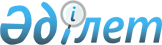 Кербұлақ аудандық мәслихатының 2020 жылғы 28 желтоқсандағы № 67-383 "Кербұлақ ауданының 2021-2023 жылдарға арналған бюджеті туралы" шешіміне өзгерістер енгізу туралыАлматы облысы Кербұлақ аудандық мәслихатының 2021 жылғы 17 наурыздағы № 03-21 шешімі. Алматы облысы Әділет департаментінде 2021 жылы 31 наурызда № 5908 болып тіркелді
      2008 жылғы 4 желтоқсандағы Қазақстан Республикасының Бюджет кодексінің 104-бабының 5-тармағының және 106-бабының 4-тармағына, "Қазақстан Республикасындағы жергілікті мемлекеттік басқару және өзін-өзі басқару туралы" 2001 жылғы 23 қаңтардағы Қазақстан Республикасы Заңының 6-бабының 1-тармағының 1) тармақшасына сәйкес, Кербұлақ аудандық мәслихаты ШЕШІМ ҚАБЫЛДАДЫ:
      1. Кербұлақ аудандық мәслихатының "Кербұлақ ауданының 2021-2023 жылдарға арналған бюджеті туралы" 2020 жылғы 28 желтоқсандағы № 67-383 (Нормативтік құқықтық актілерді мемлекеттік тіркеу тізілімінде № 5860 тіркелген, 2021 жылдың 13 қаңтарында Қазақстан Республикасы нормативтік құқықтық актілерінің эталондық бақылау банкінде жарияланған) шешіміне келесі өзгерістер енгізілсін:
      көрсетілген шешімнің 1-тармағы жаңа редакцияда баяндалсын:
      "1. 2021-2023 жылдарға арналған аудандық бюджет тиісінше осы шешімнің 1, 2 және 3-қосымшаларына сәйкес, оның ішінде 2021 жылға келесі көлемдерде бекітілсін:
      1) кірістер 10 419 122 мың теңге, оның ішінде:
      салықтық түсімдер 236 404 мың теңге;
      салықтық емес түсімдер 100 017 мың теңге;
      негізгі капиталды сатудан түсетін түсімдер 20 500 мың теңге;
      трансферттер түсімі 10 062 201 мың теңге;
      2) шығындар 10 443 457 мың теңге;
      3) таза бюджеттік кредиттеу 102 254 мың теңге, оның ішінде:
      бюджеттік кредиттер 153 143 мың теңге;
      бюджеттік кредиттерді өтеу 50 889 мың теңге;
      4) қаржы активтерімен операциялар бойынша сальдо 0 теңге, оның ішінде:
      қаржы активтерін сатып алу 0 теңге;
      мемлекеттің қаржы активтерін сатып алудан түсетін түсімдер 0 теңге;
      5) бюджет тапшылығы (профициті) (-) 126 589 мың теңге;
      6) бюджет тапшылығын қаржыландыру (профицитін пайдалану) 126 589 мың теңге, оның ішінде:
      қарыздар түсімі 153 143 мың теңге;
      қарыздарды өтеу 50 889 мың теңге;
      бюджет қаражатының пайдаланылатын қалдықтары 24 335 мың теңге.".
      2. Көрсетілген шешімнің 1-қосымшасы осы шешімнің қосымшасына сәйкес жаңа редакцияда баяндалсын.
      3. Осы шешімнің орындалуын бақылау аудандық мәслихаттың "Аудан экономикасы мен бюджеті, салық, кіші және орта кәсіпкерлікті қолдау, ауылшаруашылығы мен қоршаған ортаны қорғау, жер қатынастары, құрылыс, коммуналдық шаруашылық және халыққа қызмет көрсету жөніндегі"тұрақты комиссиясына жүктелсін.
      4. Осы шешім 2021 жылдың 1 қаңтарынан бастап қолданысқа енгізіледі.  2021 жылға арналған аудандық бюджет
					© 2012. Қазақстан Республикасы Әділет министрлігінің «Қазақстан Республикасының Заңнама және құқықтық ақпарат институты» ШЖҚ РМК
				
      Кербұлақ аудандық мәслихатының

      сессия төрағасы

А. Жанаберлиев

      Кербұлақ аудандық мәслихатының

      [атшысы

К. Бекиев
Кербұлақ аудандық мәслихатының 2021 жылғы 17 наурыздағы № 03-21 шешіміне қосымшаКербұлақ аудандық мәслихатының 2020 жылғы 28 желтоқсандағы № 67-383 шешіміне 1-қосымша
Санаты Атауы
Санаты Атауы
Санаты Атауы
Санаты Атауы
Сомасы (мың теңге)
Сыныбы
Сыныбы
Сыныбы
Сомасы (мың теңге)
Ішкі сыныбы
Ішкі сыныбы
Ішкі сыныбы
Сомасы (мың теңге)
1
2
3
4
5
1. Кірістер 
10 419 122
1
Салықтық түсімдер
236 404
01
Табыс салығы
55 500
1
Корпоративтік табыс салығы
55 500
04
Меншiкке салынатын салықтар
160 000
1
Мүлiкке салынатын салықтар
160 000
05
Тауарларға, жұмыстарға және қызметтерге салынатын iшкi салықтар
15 509
2
Акциздер
4 200
3
Табиғи және басқа ресурстарды пайдалануы үшін түсетін түсімдер
6 950
4
Кәсiпкерлiк және кәсiби қызметтi жүргiзгенi үшiн алынатын алымдар
4 359
08
Заңдық мәнді іс-әрекеттерді жасағаны және (немесе) оған уәкілеттігі бар мемлекеттік органдар немесе лауазымды адамдар құжаттар бергені үшін алынатын міндетті төлемдер
5 395
1
Мемлекеттік баж
5 395
2
Салықтық емес түсiмдер
100 017
01
Мемлекеттік меншіктен түсетін кірістер
3 575
5
Мемлекет меншігіндегі мүлікті жалға беруден түсетін кірістер
3 549
7
Аудандардың (облыстық маңызы бар қалалардың) жергілікті атқарушы органдарына облыстық бюджеттен берілген бюджеттік кредиттер бойынша сыйақылар
26
04
Мемлекеттік бюджеттен қаржыландырылатын, сондай-ақ Қазақстан Республикасы Ұлттық Банкінің бюджетінен (шығыстар сметасынан) қамтылатын және қаржыландырылатын мемлекеттік мекемелер салатын айыппұлдар, өсімпұлдар, санкциялар, өндіріп алулар
800
1
Мұнай секторы ұйымдарынан түсетін түсімдерді қоспағанда, мемлекеттік бюджеттен қаржыландырылатын, сондай-ақ Қазақстан Республикасы Ұлттық Банкінің бюджетінен (шығыстар сметасынан) қамтылатын және қаржыландырылатын мемлекеттік мекемелер салатын айыппұлдар, өсімпұлдар, санкциялар, өндіріп алулар
800
06
Бақа да салықтық емес түсiмдер
95 642
1
Бақа да салықтық емес түсiмдер
95 642
3
Негізгі капиталды сатудан түсетін түсімдер
20 500
01
Мемлекеттік мекемелерге бекітілген мемлекеттік мүлікті сату
1 000
1
Мемлекеттік мекемелерге бекітілген мемлекеттік мүлікті сату
1 000
03
Жердi және материалдық емес активтердi сату
19 500
1
Жерді сату
19 500
4
Трансферттердің түсімдері
10 062 201
02
Мемлекеттiк басқарудың жоғары тұрған органдарынан түсетiн трансферттер
10 062 201
2
Облыстық бюджеттен түсетiн трансферттер
10 062 201
Функционалдық топ Атауы
Функционалдық топ Атауы
Функционалдық топ Атауы
Функционалдық топ Атауы
Функционалдық топ Атауы
Сомасы

(мың теңге)
Кіші функция
Кіші функция
Кіші функция
Кіші функция
Сомасы

(мың теңге)
Бюджеттік бағдарламалардың әкiмшiсi
Бюджеттік бағдарламалардың әкiмшiсi
Бюджеттік бағдарламалардың әкiмшiсi
Бюджеттік бағдарламалардың әкiмшiсi
Сомасы

(мың теңге)
Бағдарлама
Бағдарлама
Бағдарлама
Бағдарлама
Сомасы

(мың теңге)
1
2
3
4
5
6
2. Шығындар
10 443 457
01
Жалпы сипаттағы мемлекеттiк қызметтер 
473 002
1
Мемлекеттiк басқарудың жалпы функцияларын орындайтын өкiлдi, атқарушы және басқа органдар
425 816
112
Аудан (облыстық маңызы бар қала) мәслихатының аппараты
22 456
001
Аудан (облыстық маңызы бар қала) мәслихатының қызметін қамтамасыз ету жөніндегі қызметтер
22 266
003
Мемлекеттік органның күрделі шығыстары
190
122
Аудан (облыстық маңызы бар қала) әкімінің аппараты
403 360
001
Аудан (облыстық маңызы бар қала) әкімінің қызметін қамтамасыз ету жөніндегі қызметтер
119 220
003
Мемлекеттік органның күрделі шығыстары
1 000
113
Жергілікті бюджеттерден берілетін ағымдағы нысаналы трансферттер
283 140
2
Қаржылық қызмет
22 641
452
Ауданның (облыстық маңызы бар қаланың) қаржы бөлімі
22 641
001
Ауданның (облыстық маңызы бар қаланың) бюджетін орындау және коммуналдық меншігін басқару саласындағы мемлекеттік саясатты іске асыру жөніндегі қызметтер 
18 640
003
Салық салу мақсатында мүлікті бағалауды жүргізу
2 031
010
Жекешелендіру, коммуналдық меншікті басқару, жекешелендіруден кейінгі қызмет және осыған байланысты дауларды реттеу
1 470
018
Мемлекеттік органның күрделі шығыстары
500
5
Жоспарлау және статистикалық қызмет
24 545
453
Ауданның (облыстық маңызы бар қаланың) экономика және бюджеттік жоспарлау бөлімі
24 545
001
Экономикалық саясатты, мемлекеттік жоспарлау жүйесін қалыптастыру және дамыту саласындағы мемлекеттік саясатты іске асыру жөніндегі қызметтер
24 025
004
Мемлекеттік органның күрделі шығыстары
520
02
Қорғаныс
55 317
1
Әскери мұқтаждар
47 904
122
Аудан (облыстық маңызы бар қала) әкімінің аппараты
47 904
005
Жалпыға бірдей әскери міндетті атқару шеңберіндегі іс-шаралар
47 904
2
Төтенше жағдайлар жөнiндегi жұмыстарды ұйымдастыру
7 413
122
Аудан (облыстық маңызы бар қала) әкімінің аппараты
7 413
007
Аудандық (қалалық) ауқымдағы дала өрттерінің, сондай-ақ мемлекеттік өртке қарсы қызмет органдары құрылмаған елді мекендерде өрттердің алдын алу және оларды сөндіру жөніндегі іс-шаралар
7 413
03
Қоғамдық тәртіп, қауіпсіздік, құқықтық, сот, қылмыстық-атқару қызметі
1 610
9
Қоғамдық тәртіп және қауіпсіздік саласындағы басқа да қызметтер
1 610
485
Ауданның (облыстық маңызы бар қаланың) жолаушылар көлігі және автомобиль жолдары бөлімі
1 610
021
Елдi мекендерде жол қозғалысы қауiпсiздiгін қамтамасыз ету
1 610
06
Әлеуметтiк көмек және әлеуметтiк қамсыздандыру
1 357 983
1
Әлеуметтiк қамсыздандыру
447 227
451
Ауданның (облыстық маңызы бар қаланың) жұмыспен қамту және әлеуметтік бағдарламалар бөлімі
447 227
005
Мемлекеттік атаулы әлеуметтік көмек 
447 227
2
Әлеуметтiк көмек 
867 923
451
Ауданның (облыстық маңызы бар қаланың) жұмыспен қамту және әлеуметтік бағдарламалар бөлімі
867 923
002
Жұмыспен қамту бағдарламасы
494 190
004
Ауылдық жерлерде тұратын денсаулық сақтау, білім беру, әлеуметтік қамтамасыз ету, мәдениет, спорт және ветеринар мамандарына отын сатып алуға Қазақстан Республикасының заңнамасына сәйкес әлеуметтік көмек көрсету
36 069
006
Тұрғын үйге көмек көрсету
4 684
007
Жергілікті өкілетті органдардың шешімі бойынша мұқтаж азаматтардың жекелеген топтарына әлеуметтік көмек
113 633
010
Үйден тәрбиеленіп оқытылатын мүгедек балаларды материалдық қамтамасыз ету
2 100
014
Мұқтаж азаматтарға үйде әлеуметтiк көмек көрсету
65 746
017
Мүгедектерді оңалту жеке бағдарламасына сәйкес, мұқтаж мүгедектерді міндетті гигиеналық құралдармен және ымдау тілі мамандарының қызмет көрсетуін, жеке көмекшілермен қамтамасыз ету 
88 311
023
Жұмыспен қамту орталықтарының қызметін қамтамасыз ету
63 190
9
Әлеуметтік көмек және әлеуметтік қамтамасыз ету салаларындағы өзге де қызметтер
42 833
451
Ауданның (облыстық маңызы бар қаланың) жұмыспен қамту және әлеуметтік бағдарламалар бөлімі
37 833
001
Жергілікті деңгейде халық үшін әлеуметтік бағдарламаларды жұмыспен қамтуды қамтамасыз етуді іске асыру саласындағы мемлекеттік саясатты іске асыру жөніндегі қызметтер
27 264
011
Жәрдемақыларды және басқа да әлеуметтік төлемдерді есептеу, төлеу мен жеткізу бойынша қызметтерге ақы төлеу
5 858
021
Мемлекеттік органның күрделі шығыстары
190
050
Қазақстан Республикасында мүгедектердің құқықтарын қамтамасыз етуге және өмір сүру сапасын жақсарту 
4 521
487
Ауданның (облыстық маңызы бар қаланың) тұрғын үй-коммуналдық шаруашылық және тұрғын үй инспекция бөлімі
5 000
094
Әлеуметтік көмек ретінде тұрғын үй сертификаттарын беру 
5 000
07
Тұрғын үй-коммуналдық шаруашылық
2 288 852
1
Тұрғын үй шаруашылығы
1 729 417
467
Ауданның (облыстық маңызы бар қаланың) құрылыс бөлімі
1 717 970
003
Коммуналдық тұрғын үй қорының тұрғын үйін жобалау және (немесе) салу, реконструкциялау 
1 241 382
004
Инженерлік-коммуникациялық инфрақұрылымды жобалау, дамыту және (немесе) жайластыру
476 588
487
Ауданның (облыстық маңызы бар қаланың) тұрғын үй-коммуналдық шаруашылық және тұрғын үй инспекция бөлімі
11 447
001
Тұрғын үй-коммуналдық шаруашылық және тұрғын үй қоры саласында жергілікті деңгейде мемлекеттік саясатты іске асыру бойынша қызметтер
11 257
003
Мемлекеттік органның күрделі шығыстары
190
2
Коммуналдық шаруашылық
12 263
487
Ауданның (облыстық маңызы бар қаланың) тұрғын үй-коммуналдық шаруашылық және тұрғын үй инспекция бөлімі
12 263
029
Сумен жабдықтау және су бұру жүйелерін дамыту
12 263
3
Елді-мекендерді абаттандыру
547 172
487
Ауданның (облыстық маңызы бар қаланың) тұрғын үй-коммуналдық шаруашылық және тұрғын үй инспекция бөлімі
547 172
025
Елді мекендердегі көшелерді жарықтандыру
118 619
030
Елді мекендерді абаттандыру және көгалдандыру
428 553
08
Мәдениет, спорт, туризм және ақпараттық кеңістiк
317 937
1
Мәдениет саласындағы қызмет
154 052
455
Ауданның (облыстық маңызы бар қаланың) мәдениет және тілдерді дамыту бөлімі
154 052
003
Мәдени - демалыс жұмысын қолдау
154 052
2
Спорт
30 500
465
Ауданның (облыстық маңызы бар қаланың) дене шынықтыру және спорт бөлімі 
30 500
001
Жергілікті деңгейде дене шынықтыру және спорт саласындағы мемлекеттік саясатты іске асыру жөніндегі қызметтер
6 116
004
Мемлекеттік органның күрделі шығыстары
190
006
Аудандық (облыстық маңызы бар қалалық) деңгейде спорттық жарыстар өткізу 
6 577
007
Әртүрлі спорт түрлері бойынша аудан (облыстық маңызы бар қала) құрама командаларының мүшелерін дайындау және олардың облыстық спорт жарыстарына қатысуы
11 239
113
Жергілікті бюджеттерден берілетін ағымдағы нысаналы трансферттер
6 378
3
Ақпараттық кеңістік
107 477
455
Ауданның (облыстық маңызы бар қаланың) мәдениет және тілдерді дамыту бөлімі
93 901
006
Аудандық (қалалық) кітапханалардың жұмыс істеуі
92 819
007
Мемлекеттік тілді және Қазақстан халқының басқа да тілдерін дамыту 
1 082
456
Ауданның (облыстық маңызы бар қаланың) ішкі саясат бөлімі
13 576
002
Мемлекеттік ақпараттық саясат жүргізу жөніндегі қызметтер
13 576
9
Мәдениет, спорт, туризм және ақпараттық кеңістікті ұйымдастыру жөніндегі өзге де қызметтер
25 908
455
Ауданның (облыстық маңызы бар қаланың) мәдениет және тілдерді дамыту бөлімі
8 287
001
Жергілікті деңгейде тілдерді және мәдениетті дамыту саласындағы мемлекеттік саясатты іске асыру жөніндегі қызметтер 
8 097
010
Мемлекеттік органның күрделі шығыстары
190
456
Ауданның (облыстық маңызы бар қаланың) ішкі саясат бөлімі
17 431
001
Жергілікті деңгейде ақпарат, мемлекеттілікті нығайту және азаматтардың әлеуметтік сенімділігін қалыптастыру саласында мемлекеттік саясатты іске асыру жөніндегі қызметтер
17 431
006
Мемлекеттік органның күрделі шығыстары
190
09
Отын-энергетика кешені және жер қойнауын пайдалану
5 000
1
Отын және энергетика
5 000
487
Ауданның (облыстық маңызы бар қаланың) тұрғын үй-коммуналдық шаруашылық және тұрғын үй инспекция бөлімі
5 000
009
Жылу-энергетикалық жүйені дамыту
5 000
10
Ауыл, су, орман, балық шаруашылығы, ерекше қорғалатын табиғи аумақтар, қоршаған ортаны және жануарлар дүниесін қорғау, жер қатынастары
147 094
1
Ауыл шаруашылығы 
20 673
462
Ауданның (облыстық маңызы бар қаланың) ауыл шаруашылығы бөлімі
20 673
001
Жергілікті деңгейде ауыл шаруашылығы саласындағы мемлекеттік саясатты іске асыру жөніндегі қызметтер 
20 483
006
Мемлекеттік органның күрделі шығыстары
190
6
 Жер қатынастары 
88 347
463
Ауданның (облыстық маңызы бар қаланың) жер қатынастары бөлімі
88 347
001
Аудан (облыстық маңызы бар қала) аумағында жер қатынастарын реттеу саласындағы мемлекеттік саясатты іске асыру жөніндегі қызметтер
13 424
004
Жердi аймақтарға бөлу жөнiндегi жұмыстарды ұйымдастыру
74 733
007
Мемлекеттік органның күрделі шығыстары
190
9
Ауыл, су, орман, балық шаруашылығы, қоршаған ортаны қорғау және жер қатынастары саласындағы басқа да қызметтер
38 074
453
Ауданның (облыстық маңызы бар қаланың) экономика және бюджеттік жоспарлау бөлімі
38 074
099
Мамандардың әлеуметтік көмек көрсетуі жөніндегі шараларды іске асыру
38 074
11
Өнеркәсіп, сәулет, қала құрылысы және құрылыс қызметі
20 449
2
Сәулет, қала құрылысы және құрылыс қызметі
20 449
467
Ауданның (облыстық маңызы бар қаланың) құрылыс бөлімі
10 343
001
Жергілікті деңгейде құрылыс саласындағы мемлекеттік саясатты іске асыру жөніндегі қызметтер
10 153
017
Мемлекеттік органның күрделі шығыстары
190
468
Ауданның (облыстық маңызы бар қаланың) сәулет және қала құрылысы бөлімі
10 106
001
Жергілікті деңгейде сәулет және қала құрылысы саласындағы мемлекеттік саясатты іске асыру жөніндегі қызметтер
9 916
004
Мемлекеттік органның күрделі шығыстары
190
12
Көлiк және коммуникация
376 100
1
Автомобиль көлiгi 
368 732
485
Ауданның (облыстық маңызы бар қаланың) жолаушылар көлігі және автомобиль жолдары бөлімі
368 732
023
Автомобиль жолдарының жұмыс істеуін қамтамасыз ету
40 000
045
Аудандық маңызы бар автомобиль жолдарын және елді-мекендердің көшелерін күрделі және орташа жөндеу
328 732
9
Көлiк және коммуникациялар саласындағы өзге де қызметтер
7 368
485
Ауданның (облыстық маңызы бар қаланың) жолаушылар көлігі және автомобиль жолдары бөлімі
7 368 
001
Жергілікті деңгейде жолаушылар көлігі және автомобиль жолдары саласындағы мемлекеттік саясатты іске асыру жөніндегі қызметтер
7 178
003
Мемлекеттік органның күрделі шығыстары
190
13
Басқалар
361 405
3
Кәсіпкерлік қызметті қолдау және бәсекелестікті қорғау
11 108
469
Ауданның (облыстық маңызы бар қаланың) кәсіпкерлік бөлімі
11 108
001
Жергілікті деңгейде кәсіпкерлік дамыту саласындағы мемлекеттік саясатты іске асыру жөніндегі қызметтер
10 918
004
Мемлекеттік органның күрделі шығыстары
190
9
Басқалар
350 297
452
Ауданның (облыстық маңызы бар қаланың) қаржы бөлімі
8 891
012
Ауданның (облыстық маңызы бар қаланың) жергілікті атқарушы органының резерві 
8 891
455
Ауданның (облыстық маңызы бар қаланың) мәдениет және тілдерді дамыту бөлімі
341 406
052
"Ауыл-Ел бесігі" жобасы шеңберінде ауылдық елді мекендердегі әлеуметтік және инженерлік инфрақұрылым бойынша іс-шараларды іске асыру
341 406
14
Борышқа қызмет көрсету
135 779
1
Борышқа қызмет көрсету
135 779
452
Ауданның (облыстық маңызы бар қаланың) қаржы бөлімі
135 779
013
Жергілікті атқарушы органдардың облыстық бюджеттен қарыздар бойынша сыйақылар мен өзге де төлемдерді төлеу бойынша борышына қызмет көрсету
135 779
15
Трансферттер
4 902 924
1
Трансферттер
4 902 924
452
Ауданның (облыстық маңызы бар қаланың) қаржы бөлімі
4 902 924
006
Пайдаланылмаған (толық пайдаланылмаған) нысаналы трансферттерді қайтару
24 509
024
Заңнаманы өзгертуге байланысты жоғары тұрған бюджеттің шығындарын өтеуге төменгі тұрған бюджеттен ағымдағы нысаналы трансферттер
4 597 478
038
Субвенция
280 937
16
Қарыздарды өтеу
5
1
Қарыздарды өтеу
5
452
Ауданның (облыстық маңызы бар қаланың) қаржы бөлімі
5
021
Жергілікті бюджеттен бөлінген пайдаланылмаған бюджеттік кредиттерді қайтару
5
Функционалдық топ Атауы
Функционалдық топ Атауы
Функционалдық топ Атауы
Функционалдық топ Атауы
Функционалдық топ Атауы
Сомасы

(мың теңге)
Кіші функция
Кіші функция
Кіші функция
Кіші функция
Сомасы

(мың теңге)
Бюджеттік бағдарламалардың әкімшісі
Бюджеттік бағдарламалардың әкімшісі
Бюджеттік бағдарламалардың әкімшісі
Бюджеттік бағдарламалардың әкімшісі
Сомасы

(мың теңге)
Бағдарлама
Бағдарлама
Бағдарлама
Бағдарлама
Сомасы

(мың теңге)
1
2
3
4
5
6
3. Таза бюджеттік кредиттеу 
102 254
Бюджеттік кредиттер
153 143
10
Ауыл, су, орман, балық шаруашылығы, ерекше қорғалатын табиғи аумақтар, қоршаған ортаны және жануарлар дүниесін қорғау, жер қатынастары
153 143
1
Ауыл шаруашылығы 
153 143
453
Ауданның (облыстық маңызы бар қаланың) экономика және бюджеттік жоспарлау бөлімі
153 143
006
Мамандарды әлеуметтік қолдау шараларын іске асыру үшін бюджеттік кредиттер
153 143
Санаты Атауы
Санаты Атауы
Санаты Атауы
Санаты Атауы
Сомасы (мың теңге)
Сыныбы
Сыныбы
Сыныбы
Сомасы (мың теңге)
Ішкі сыныбы
Ішкі сыныбы
Ішкі сыныбы
Сомасы (мың теңге)
1
2
3
4
5
5
Бюджеттік кредиттерді өтеу
50 889
01
Бюджеттік кредиттерді өтеу
50 889
1
Мемлекеттік бюджеттен берілген бюджеттік кредиттерді өтеу
50 889
Функционалдық топ Атауы
Функционалдық топ Атауы
Функционалдық топ Атауы
Функционалдық топ Атауы
Функционалдық топ Атауы
 

Сомасы

(мың теңге)
Кіші функция
Кіші функция
Кіші функция
Кіші функция
 

Сомасы

(мың теңге)
Бюджеттік бағдарламалардың әкiмшiсi
Бюджеттік бағдарламалардың әкiмшiсi
Бюджеттік бағдарламалардың әкiмшiсi
Бюджеттік бағдарламалардың әкiмшiсi
 

Сомасы

(мың теңге)
Бағдарлама
Бағдарлама
Бағдарлама
Бағдарлама
 

Сомасы

(мың теңге)
1
2
3
4
5
6
4. Қаржылық активтермен операциялар бойынша сальдо 
0
Санаты 
Санаты 
Санаты 
Санаты 
Санаты 
 

Сомасы, мың теңге
Сынып
Сынып
Сынып
Сынып
 

Сомасы, мың теңге
Ішкі сынып
Ішкі сынып
Ішкі сынып
 

Сомасы, мың теңге
Ерекшелігі
Ерекшелігі
 

Сомасы, мың теңге
Атауы
 

Сомасы, мың теңге
Мемлекеттің қаржы активтерін сатудан түсетін түсімдер
0
Санаты Атауы
Санаты Атауы
Санаты Атауы
Санаты Атауы
Сомасы (мың теңге)
Сыныбы
Сыныбы
Сыныбы
Сомасы (мың теңге)
Ішкі сыныбы
Ішкі сыныбы
Ішкі сыныбы
Сомасы (мың теңге)
1
2
3
4
5
5. Бюджет тапшылығы (профицит)
126 589
6. Бюджет тапшылығын қаржыландыру (профицитін пайдалану) 
-126 589
7
Қарыздар түсімі
153 143
01
Мемлекеттік ішкі қарыздар
153 143
2
Қарыз алу келісім-шарттары
153 143
8
Бюджет қаражаттарының пайдаланылатын қалдықтары
24 335
01
Бюджет қаражаты қалдықтары
24 335
1
Бюджет қаражатының бос қалдықтары
24 335
Функционалдық топ Атауы
Функционалдық топ Атауы
Функционалдық топ Атауы
Функционалдық топ Атауы
Функционалдық топ Атауы
Сомасы

(мың теңге)
Кіші функция
Кіші функция
Кіші функция
Кіші функция
Сомасы

(мың теңге)
Бюджеттік бағдарламалардың әкімшісі
Бюджеттік бағдарламалардың әкімшісі
Бюджеттік бағдарламалардың әкімшісі
Бюджеттік бағдарламалардың әкімшісі
Сомасы

(мың теңге)
Бағдарлама
Бағдарлама
Бағдарлама
Бағдарлама
Сомасы

(мың теңге)
1
2
3
4
5
6
16
Қарыздарды өтеу
50 889
1
Қарыздарды өтеу
50 889
452
Ауданның (облыстық маңызы бар қаланың) қаржы бөлімі
50 889
008
Жергілікті атқарушы органның жоғары тұрған бюджет алдындағы борышын өтеу
50 889